SENAIT FESSEHAYE TEKLEAB                                                                                  OBJECTIVETo pursue a career in an organization where I can develop my skills within the company, increase my knowledge at various levels and do my best to work for overall stability and development of the company.EDUCATIONAL QUALIFICATIONM.TECH in Networking and Internet Engineering from Karunya University*- CGPA - CUMILATIVE GRADE POINT AVERAGESOFTWARE RELATED.Language known:    C, C++, JAVADatabase            :    OracleArea of Interest :    Cloud computing, PHP and MySQLEXTRA CURRICULAR ACTIVITIESMember of nature club in Karunya UniversityParticipated as counselor in KEMT tournament that was held in karunya universityAttended hadoop workshop in karunya UniversityCERTIFICATIONIELTS score with 6.5PROJECT DETAILSTITLE: EFFICIENT IMAGE RETRIEVAL TECHNIQUE OF MEDICAL DATA IN MOBILE BASED HEALTHCARE CLOUD ENVIRONMENTDESCRIPTION: Image retrieval is considered to be one of the system used especially in medical fields and other areas in order to retrieve images efficiently. Many image retrieval techniques have been proposed in the past but much attention wasn't given for image retrieval in a cloud environment. Medical management people don't remain in one place. So, there has to be a technique where they can work with medical images wherever they go and that can be achieved only with mobile devices. An efficient technique is proposed where access of medical images can be done through a mobile cloud environment. For image retrieval, three feature extraction techniques are proposed and combined for better accuracy: Color feature, texture feature and shape features. For color feature, color histogram is used as it is easy to use and insensitive to image rotation. For texture feature, gray level co-occurrence matrix is used as it requires less computation and has a faster feature extraction speed. For shape feature, Pseudo Zernike moment is used as its magnitudes are invariant under image rotation and has multilevel representation capabilities. For image retrieval in cloud, VMware is used where EXSi server is used for processing image retrieval and vSphere mobile client is used for accessing the server from mobile. The experimental results show that retrieval time is more at the beginning but after the first execution, less retrieval time is achieved, less computation cost is achieved by using only 4GB RAM of server with 2GB RAM assigned for VM and consumes less CPU and memory utilization. As three features are used, images are retrieved efficiently.PERSONAL DETAILSJob Seeker First Name / CV No: 1798626Click to send CV No & get contact details of candidate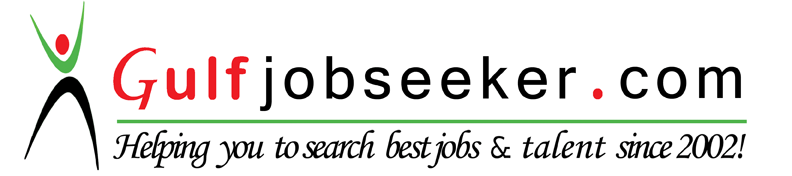 EXAMINATIONBOARD/UNIVERSITYYEAR OFPASSINGPERCENTAGE/CGPAM-tech(Networkingand Internet Engg)KARUNYA UNIVERSITY20156.76*B.Tech (I.T)KARUNYA UNIVERSITY20136.78*XIIthSSC200965.84XthHSC200680GenderFemaleDate of Birth12-08-1990Martial StatusSingleNationalityEritreanLanguages knownEnglish, TigrinyaHobbiesListening to music, watching Olympic Games, discovery channel, Animal planet and travel n Living channelsStrengthResponsible, Willingness to learn, Helping others